Hello Team & Parents, This year's fundraiser will raise money to pay for the many costs we incur that our organization's budget does not cover! The fundraiser operates on a digital text message platform that has proven highly successful and easy to execute!We will make money with every donation, and supporters will save money wherever they use this valuable VIP Bonus Rewards membership. So feel good about sharing this opportunity with family, friends, co-workers, and on social media!Finally, know our goal is not just to raise funds but to build life skills that remain with all our kids in all facets of their lives.Team Members & ParentsPlease Support our efforts and start FUNDRAISING TODAY.Your COMMITMENT = Our SUCCESSWE NEED EVERYONE'S PARTICIPATION TO REACHOUR $XXXX GOALTo ensure success, EVERY team member needs to secure ten donations!Simply ask for a donation to support the team, and then each donor receives our 12-month "app-friendly" VIP Bonus Rewards Travel and Savings membership.  No product to sell, no delivery, or money collecting. Every supporter receives:1-year online/mobile APP Savings & Travel Membership providing discounts of up to 50% off at over 750,000  Local and National retailers, with unlimited use!The savings are accessible using my deals app or when you show online. Supporters using my deals have average annual savings of over $2000.PLUS, they receive a $100 Travel Voucher to use when booking at over 900,000 hotels using our exclusive travel portal.WE ARE OFFICIALLY LAUNCHING TODAY!Parents, Please be ready to support your (wrestler)… This is the most painless fundraiser EVER!IT BEGINS WITH OUR POWER HOUR ON <ENTER DATE> from <ENTER TIME>But don't wait…get started TODAY. We want everyone to get as many donations as possible before the POWER HOUR!ATTENTION PARTICIPANTSBefore you start, everyone must have their link created to ensure they receive credit for their locations!WE WILL BE MONITORING EVERYONE'S PROGRESS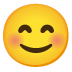 To set up your link, text code XXXXXX to(435) 222-2040 to receive a quick join link for this fundraiser.Next:THE KEY TO YOUR SUCCESS…JUST DO IT!WRESTLING TEAMS NATIONWIDE ARE REACHING THEIR GOAL …WE WILL TOO!!https://www.bloomforgood.com/viponline